Welcome to the VPA Chorus at Booker Middle School!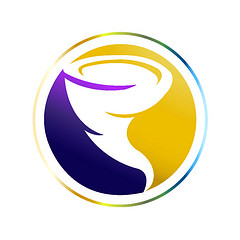 Instructor: Mrs. GoldbergRoom 301359-5824 ext. 60946Emma.goldberg@sarasotacountyschools.net Classroom Expectations: Fully engaged in class activitiesNo “I Cant’s”Respect for your peers and teacherBeing On Time (class, rehearsals, performances, etc.)Bringing materials every dayHands/Feet to yourselfBringing a water bottle Maintaining correct postureMaterials: These supplies are expected to be in class each day. Spiral Notebook (kept in the classroom)FolderPencil	Uniform (formal and informal)Water Bottle(Suggested Classroom Donations: Kleenex, paper, pencil sharpener)Grading Policy: Each assignment will be posted to Crosspointe and will be in 1 of 4 categories:Participation in Class Tests and QuizzesAssignmentsPerformances/Dress Rehearsals Participation is a large part of the class because I am looking for everyone to give the group their best effort. Every day you have 5 participation points. If one of the five points is not being met you will lose that point for the day. If you have an unexcused absence you will lose all points for that day. If you have an excused absence you will not be penalized. The five points are as follows:  Conduct a proper singing postureNo gum, food, or drinks (besides water) Always having a pencilWillingness to try new activities and techniquesThe actual act of singing  All rehearsals and performances are MANDATORY for VPA Chorus students. Unexcused absences from rehearsals and/or performances will result in the lowering of the student’s overall letter grade and/or dismissal from the course. If a student misses a performance/rehearsal unexpectedly due to illness, emergency, etc., a separate note explaining the situation should be sent to the teacher and signed by the parent. A courtesy phone call to Mrs. Goldberg is also expected on the day of the missed rehearsal/performance.  Each situation will be evaluated on an individual basis.Each student will be responsible for a $40 enrichment fee which will go towards buses, MPA fees, and music.  Please turn this in to Mrs. Goldberg no later than Friday, September 11th. The fee will include the purchase of a BMS VPA chorus t-shirt which will serve as our informal uniform. (Please make checks out to Booker Middle School with “VPA Chorus enrichment fee” in the memo line)Uniforms: Each performance will require a uniform. We will either be in our formal uniform or informal uniform. Below are the descriptions of each. The formal uniforms will be ordered for new students the second week of school. Payment for these uniforms is expected at the time of order. Female Formal:				     Male Formal:				Informal UniformBlack Dress			Black dress pants	White tuxedo shirt	VPA Chorus T-shirtBlack Flats (NO heels)		Black dress shoes	Purple Vest		Blue Jeans (NO holes)Hair pulled back		Black socks		Purple Bow Tie		Black ShoesVPA Chorus syllabus FormReturn this form by Friday, August 28th for an assignment grade of 100%STUDENT:My signature indicates that I have read and understand the responsibilities required of me.PRINT Student Name	Grade Level	 Period	Student Signature X	Date	PARENT:My signature indicates that I have read and understand the responsibilities required of my child.I may be available to chaperone field trips or volunteer at these times: (check all that apply)	 Daytime	 Evenings	 Weekends	 AnytimePRINT Parent Name	Parent Signature X	Date	Work Phone:	Home Phone	Cell Phone:	Comments/Questions	